MENU DLA KLAS „0” (16-20/09/2019)Śniadanie:PN: MIX PŁATKÓW Z MLAKIEM/KANAPKA NIESPODZIANKAWT: KASZA MANNA NA MLEKU Z TARTYM JABŁUSZKIEM/ KANAPKA – KRÓLIK WESOŁY ŚR: RYŻ NA MLEKU Z TRUSKAWKAMI/ JAJKO NA TWARDO  a ‘ la MYSZKA + PIECZYWO OWSIANE Z WARZYWAMI CZW: OMLET Z GROSZKIEM , PAPRYKĄ kolor  , SZCZYPIORKIEM/KAKAO PT:PŁATKI KUKURYDZIANE Z MLEKIEM/KANAPKI – BUŹKI Z ZĄBKAMI Obiad: 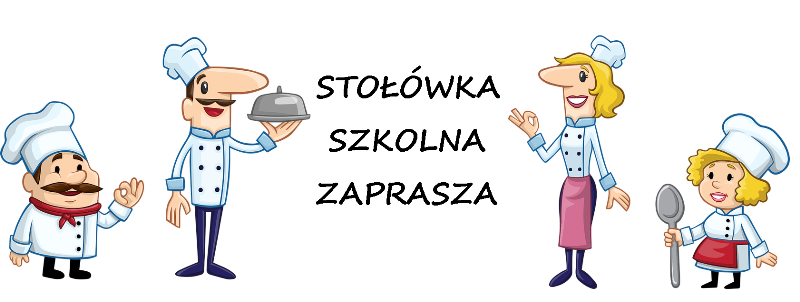 PN: ZUPA KRUPNIK NA KASZY PĘCZAK Z ZIEMNIAKAMI I WARZYWAMI/MAKARON (DURUM)  Z BIAŁYM SEREM ZE ŚMIETANĄ (12%)/SAŁATKA OWOCOWA WT: ROSÓŁ Z MARCHEWKĄ, NATKĄ PIETRUSZKI, Z MAKARONEM NITKI (DURUM)/KOTLET Z PIERSI Z KURCZAKA/RYŻ/SURÓWKA (POMIDOR MALINOWY ZE SZCZYPIORKIEM + WINEGRET)ŚR: ZUPA PIECZRKOWA Z MAKARONEM WSTĄŻKI (DURUM) Z WARZYWAMI/KOPYTKA (WYRÓB WŁASNY) Z PIECZONĄ KIEŁBASKĄ Z SZYNKI / WARZYWA (RZODKIEW BIAŁA, OGÓREK, PAPRYKA KOLOR, MARCHEKWA)CZW: ZUPA ZARZUTKA Z ZIEMNIAKAMI I WARZYWAMI/ PIECZONA PAŁKA Z KURCZKA/KASZA KUS KUS/SURÓWKA(BURAKI GOTOWANE Z JABŁUSZKIEM I JOGURTEM NATURALNYM)PT: ZUPA Z DYNII Z ZACIERKAMI (DOMOWYMI)/KOTLET JAJECZNY ZE SZCZYPIORKIEM/ZIEMNIAKI Z KOPERKIEM/SURÓWKA Z WARZYW MIESZANYCH Podwieczorek :PN:DOMOWE PĄCZKI (WYRÓB WŁANY) /  MANDARYNKA WT: DESER MARGARETA(GALARETKA, MASCARPONE) KIWI + GREPJFRUT ŚR: „OŚMIORNICA” W CIEŚCIE FRANCUSKIM / OGÓREK KONSERWOWY CZW: CIASTO ZE ŚLIWKĄ Z KRUSZONKĄ/MLEKO PT: TARTINKI Z PASTĄ Z TUŃCZYKA / MIX WARZYW W OBRĘCZY Z OGÓRKA Zastrzegam sobie możliwość zmian w jadłospisie z powodu braku dostępności produktów …Do każdego posiłku jest podawane picie np: ( herbata, kompot, woda, mleko, kakao, kawa inka, lemoniada, woda, soki 100%…)ZAPRASZAMY, CO TYDZIEŃ , DO PRZEGLADANIA ZDJĘĆ POTRAW Z POPRZEDNIEGO TYGODNIA … ALERGENY : PN : 1,3,7,9 WT: 1.3,7,9ŚR: 1,3,7,9 CZW: 1,3,7,9PT: 1,3,4,7,9 informacje o alergenach Zgodnie z rozporządzeniem Parlamentu Europejskiego i Rady Nr 1169/2011 w sprawie przekazywania konsumentom informacji na temat żywności, które ze szczególnym uwzględnieniem alergenów, muszą być łatwo dostępne, tak aby rodzic miał świadomość, że w odniesieniu do danej żywności występują kwestie związane z alergiami i nietolerancją pokarmową. W związku z powyższym przy jadłospisie będzie można znaleźć spis alergenów, a przy każdym daniu numer alergenu jaki zawiera to danie.Numery alergenów występujących w posiłkach : Zboża zawierające gluten (pszenica, żyto, jęczmień, owies, orkisz, pszenica kamut,) Skorupiaki i produkty pochodne (produkty przygotowane na ich bazie)Jaja i produkty pochodne (produkty przygotowane na ich bazie)Ryby i produkty pochodne (produkty przygotowane na ich bazie)Orzeszki ziemne (arachidowe i produkty przygotowane na ich bazie)Soja i produkty pochodne (produkty przygotowane na ich bazie)Mleko i produkty pochodne (produkty przygotowane na ich bazie)Orzechy (migdały, orzechy laskowe, orzechy włoskie, orzechy nerkowca, orzechy pekan, orzechy brazylijskie, orzechy pistacjowe, orzechy makadamia lub orzechy oraz produkty przygotowane na ich bazie)Seler i produkty pochodne (produkty przygotowane na ich bazie)Gorczyca i produkty pochodne (produkty przygotowane na ich bazie)Nasiona sezamu i produkty pochodne (przygotowane na ich bazie)Dwutlenek siarki Łubin (produkty przygotowane na ich bazie)Mięczaki (produkty przygotowane na ich bazie)Do przygotowania posiłków używane są przyprawy:pieprz, ziele angielskie, liść laurowy, majeranek, oregano, bazylia, zioła prowansalskie, papryka słodka, pieprz ziołowy, kwasek cytrynowy, cukier waniiowy.Zgodnie z informacjami od producentów mogą one zawierać śladowe ilości : glutenu, mleka, jaj, soi, selera, gorczycy.Również zgodnie z informacjami od producentów niektóre wyroby wędliniarskie  mogą zawierać śladowe ilości soi.